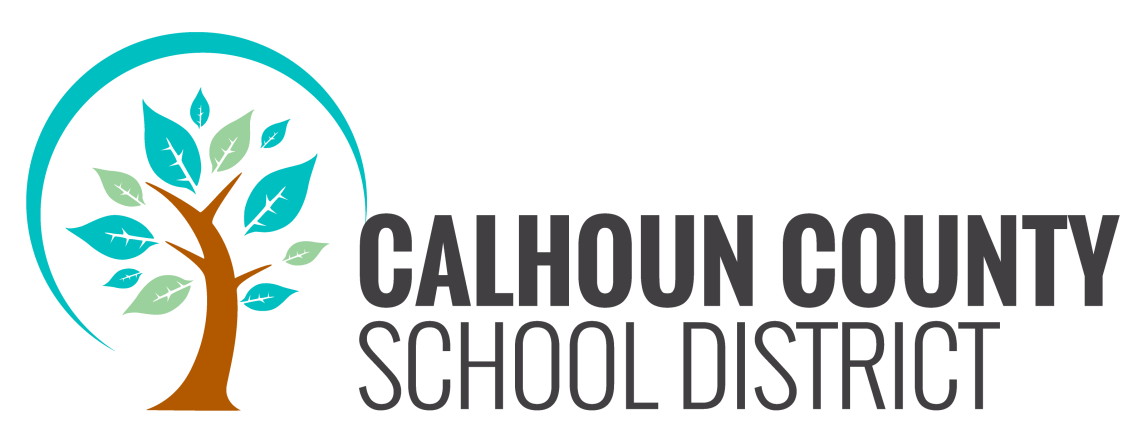 BOARD WORKSHOPJULY 21, 20164:00 P.M.AGENDA1.	CALL TO ORDER2.	ROLL CALL3.	PRAYER/PLEDGE OF ALLEGIANCE4. 	TENTATIVE BUDGETAdditions in Blue							Deletions in Red